DEPARTMENT OF HEALTH SERVICES	STATE OF 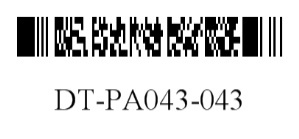 Division of Medicaid Services	DHS 107.13(2), Wis. Admin. CodeF-11031 (07/2012)FORWARDHEALTHPRIOR AUTHORIZATION / PSYCHOTHERAPY ATTACHMENT (PA / PSYA)Providers may submit prior authorization (PA) requests to ForwardHealth by fax at 608-221-8616 or by mail to: ForwardHealth, Prior Authorization, Suite 88, 313 Blettner Boulevard, Madison, WI 53784. Instructions: Type or print clearly. Before completing this form, read the Prior Authorization/Psychotherapy Attachment (PA/PSYA) Completion Instructions, F-11031A. Failure to complete all elements could result in return or denial of PA request. Attach a copy of the member’s assessment and treatment/recovery plan. Providers may submit this information on a new optional form, the Outpatient Mental Health Assessment and Treatment/Recovery Plan, F-11103. SECTION I — MEMBER INFORMATIONSECTION I — MEMBER INFORMATIONSECTION I — MEMBER INFORMATIONSECTION I — MEMBER INFORMATIONName — Member (Last, First, Middle Initial)Date of Birth — Member 
     Member Identification NumberMember Identification NumberSECTION II — PROVIDER INFORMATIONSECTION II — PROVIDER INFORMATIONSECTION II — PROVIDER INFORMATIONSECTION II — PROVIDER INFORMATIONName and Address — Rendering ProviderRendering Provider’s National Provider IdentifierRendering Provider’s National Provider IdentifierRendering Provider’s National Provider IdentifierTelephone Number — Rendering ProviderDiscipline — Rendering ProviderDiscipline — Rendering ProviderDiscipline — Rendering ProviderSECTION III — SERVICE REQUESTBased on the information in the member’s assessment and treatment/recovery plan or recorded on the optional Department of Health Services Outpatient Mental Health Assessment and Treatment/Recovery Plan, the following services are requested.SECTION III — SERVICE REQUESTBased on the information in the member’s assessment and treatment/recovery plan or recorded on the optional Department of Health Services Outpatient Mental Health Assessment and Treatment/Recovery Plan, the following services are requested.SECTION III — SERVICE REQUESTBased on the information in the member’s assessment and treatment/recovery plan or recorded on the optional Department of Health Services Outpatient Mental Health Assessment and Treatment/Recovery Plan, the following services are requested.SECTION III — SERVICE REQUESTBased on the information in the member’s assessment and treatment/recovery plan or recorded on the optional Department of Health Services Outpatient Mental Health Assessment and Treatment/Recovery Plan, the following services are requested.8.	Number of Minutes Per Session	Individual       	Group       	Family       	Other       8.	Number of Minutes Per Session	Individual       	Group       	Family       	Other       8.	Number of Minutes Per Session	Individual       	Group       	Family       	Other       8.	Number of Minutes Per Session	Individual       	Group       	Family       	Other       9.	Frequency of Requested Sessions (Services in excess of once weekly require specific justification.)	Monthly       	Twice / month       	Once / week       	Other       9.	Frequency of Requested Sessions (Services in excess of once weekly require specific justification.)	Monthly       	Twice / month       	Once / week       	Other       9.	Frequency of Requested Sessions (Services in excess of once weekly require specific justification.)	Monthly       	Twice / month       	Once / week       	Other       9.	Frequency of Requested Sessions (Services in excess of once weekly require specific justification.)	Monthly       	Twice / month       	Once / week       	Other       10.	Total Number of Sessions / Hours Requested for This PA Period10.	Total Number of Sessions / Hours Requested for This PA Period10.	Total Number of Sessions / Hours Requested for This PA Period10.	Total Number of Sessions / Hours Requested for This PA Period11.	Treatment Approach11.	Treatment Approach11.	Treatment Approach11.	Treatment Approach12.	Estimated Termination Date12.	Estimated Termination Date12.	Estimated Termination Date12.	Estimated Termination Date13.  SIGNATURE — Rendering Provider13.  SIGNATURE — Rendering Provider13.  SIGNATURE — Rendering Provider14.	Date Signed